MODELO DE INSTRUÇÕES DE TRABALHO DE MONTAGEM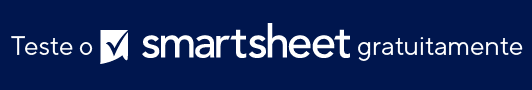 [ TÍTULO / DESCRIÇÃO DO PROCESSO ][ TÍTULO / DESCRIÇÃO DO PROCESSO ][ TÍTULO / DESCRIÇÃO DO PROCESSO ][ TÍTULO / DESCRIÇÃO DO PROCESSO ]Nº DA PEÇAQTD NECESSÁRIADATADEPARTAMENTO / LOCALLÍDER DE EQUIPELÍDER DE EQUIPELÍDER DE EQUIPELÍDER DE EQUIPENOME DA PEÇANº DA VERSÃOCRIADO PORSUPERVISORSUPERVISORSUPERVISORSUPERVISOR0.0.0VERIFICAÇÃO DE QUALIDADEVERIFICAÇÃO DE QUALIDADETAKT TIMETEMPO DO CICLOWIP PADRÃO  WIP PADRÃO
  DE SEGURANÇA
  DA QUALIDADENº DA ETAPA DESCRIÇÃO DA ETAPAAMOSTRAGEMFERRAMENTANOTASHORA  WIP PADRÃO
  DE SEGURANÇA
  DA QUALIDADE0,000,000,000,000,000,000,000,000,000,00TEMPO TOTAL0,00–– Use as formas acima para construir o fluxo de trabalho da montagem. –––– Use as formas acima para construir o fluxo de trabalho da montagem. –––– Use as formas acima para construir o fluxo de trabalho da montagem. –––– Use as formas acima para construir o fluxo de trabalho da montagem. ––AVISO DE ISENÇÃO DE RESPONSABILIDADEQualquer artigo, modelo ou informação fornecidos pela Smartsheet no site são apenas para referência. Embora nos esforcemos para manter as informações atualizadas e corretas, não fornecemos garantia de qualquer natureza, seja explícita ou implícita, a respeito da integridade, precisão, confiabilidade, adequação ou disponibilidade do site ou das informações, artigos, modelos ou gráficos contidos no site. Portanto, toda confiança que você depositar nessas informações será estritamente por sua própria conta e risco.